Принято:	Утверждено: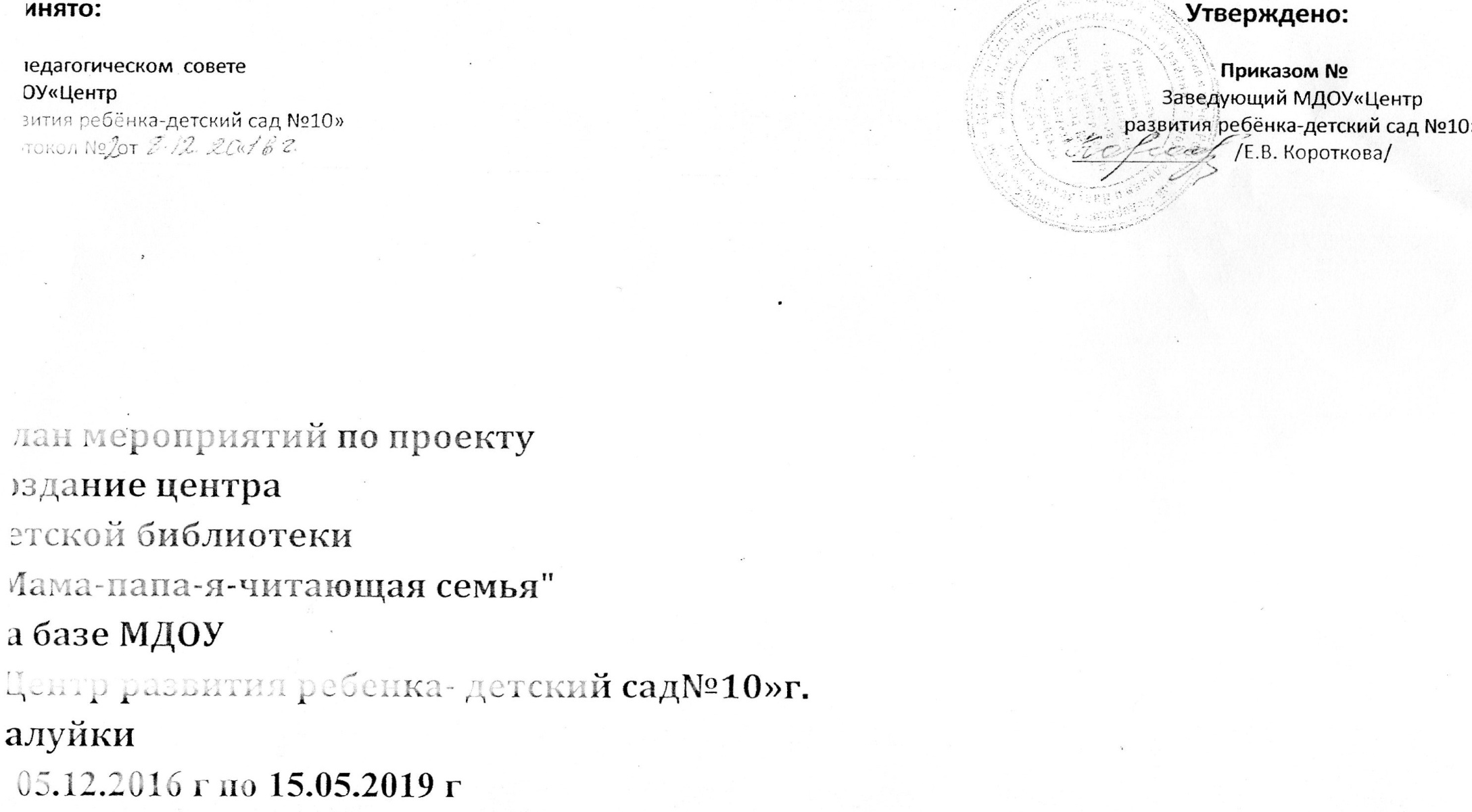 На педагогическом  совете                                                                                                                                                                                             Приказом № МДОУ«Центр                                                                                                                                                                                                           Заведующий МДОУ«Центрразвития ребёнка-детский сад №10»	                                                                                                                                                      развития ребёнка-детский сад №10»Протокол №  от                   «   »		                                                                                                                                            ____________     /Е.В. Короткова/Код задачиНазвание задачиДлительность, дниДата начала работДата окончания работ (контрольная точка)Состав участников 
(ФИО ответственных исполнителей)1.Подготовительный этап по созданию центра2 года 161 день05.12.201615.05.2019Короткова Е.В.Ситникова Ю.В.Корева А.В.1.1Разработка положения центра306.12.201609.12.2016Короткова Е.В.Ситникова Ю.В.Корева А.В.1.2 Разработка плана работы центра612.12.201618.12.2016Короткова Е.В.Ситникова Ю.В.Корева А.В.1.3 Оформление рекламной газеты, анкетирование родителей 719.12.201626.12.2016Корева А.В.2.Основной этап2 г.139 дней27.12.201615.05.2019Корева А.В.2.1Изготовление книжного стеллажа2027.12.201615.01.2017Корева А.В.2.2.Оформление центра детской библиотеки:-совместная работа с родителями по подбору книг по творчеству С.Маршака-знакомство детей с биографией писателя С.Маршака-разучивание стихотворений С.Маршака5316.01.2017 10.03.2017 Корева А.В.2.3Досуг  «Путешествие по дорогам книг С.Маршака»710.03.201727.03.2017Корева А.В.2.4 Оформление центра детская библиотека:-подбор книг по творчеству  К.Чуковского-знакомство детей с биографией писателя К.Чуковского-разучивание стихотворений К.Чуковского 6128.03.2017 19.05.2017 Корева А.В.2.5. Инсценировка для детей младших групп «Доктор Айболит» 222.05.2017 23.05.2017 Корева А.В.2.6 Оформление центра детская библиотека:-подбор книг по творчеству А.Барто,- составление биографического альбома А.Барто;-выставка книг А.Барто6323.05.2017 24.07.2017 Корева А.В.2.7 Знакомство детей с творчеством А.Барто, разучивание стихотворений А.Барто 2725.07.2017 20.08.2017 Корева А.В.2.8Досуговое мероприятие А.Барто «Путешествие к игрушкам»121.08.201721.08.2017Корева А.В.2.9 Конкурс  детских рисунков совместно с родителями «Любимый герой стихотворения А.Барто».2522.08.201715.09.2017Корева А.В.2.10 Оформление центра детская библиотека:-подбор книг  по творчеству В.Сутеева. -знакомство детей с биографией писателя В.Сутеева - Просмотр мультфильмов по произведением В.Сутеева. 5318.09.20179.11.2017 Корева А.В.2.11 Подготовка и проведение утренника «Новогодняя карусель» – инсценировка сказки «Елка» В.Сутеева. 1510.11.2017 25.12.2017 Корева А.В.2.12Оформление центра детская библиотека:-подбор книг о природе русских поэтов и писателей;-выставка книг «Природа на страницах книг»-Разучивание стихотворений о зиме.4726.12.201706.02.2018 Корева А.В.2.13Подготовка и проведение литературного вечера «Зима словами поэтов»    1207.02.201819.02.1018 Корева А.В.2.14.Оформление центра детская библиотека:-Подбор книг по творчеству А.С. Пушкина;-Знакомство с биографией А.С. Пушкина-Просмотр мультфильмов по сказкам А.С. Пушкина5120.02.201814.04.2018 Корева А.В.2.15Литературная викторина «По сказкам А.С. Пушкина»115.04.201815.04.2018Корева А.В.2.16Оформление центра детская библиотека:-подбор книг «Жанры детского фольклора»;выставка книг «Народные сочинения»; разучивание загадок, потешек, поговорок, пословиц.5016.04.201804.06.2018 Корева А.В.2.17Подготовка и проведение развлечения «Посиделки на скамейке» 605.06.201811.06.2018 Корева А.В.2.18.«Книжкина  больница». Совместная работа с родителями и детьми по ремонту библиотечных книг,  приобретение, изготовление настольных игр по сюжетам детских произведений, сказок.6411.06.201824.08.2018 Корева А.В.2.19Оформление центра детская библиотека:-подбор книг – писатели и поэты о женщинах и матерях;- разучивание стихотворений о маме;-составление альбома «Матери известных детских писателей и поэтов.6627.08.20181.11.2018Корева А.В.2.20Подготовка и проведение досугового мероприятия  «Мама-первое слово» 252.11.201827.11.2018 Корева А.В.2.21Оформление центра детская библиотека:-подбор книг –поэты о войне;-выставка книг военной тематики;-знакомство с биографией  поэта А.Твардовского.-разучивание стихотворений А.Твардовского.6528.11.201831.01.2019 Корева А.В.2.22Подготовка и проведение творческого вечера А.Твардовского «О войне» 2201.02.201923.02.2019 Корева А.В.2.23Оформление центра детская библиотека:-Подбор книг по творчеству С.Михалкова;-Знакомство с биографией С.Михалкова-Разучивание стихотворений С.Михалкова.5924.02.201924.04.2019 Корева А.В.2.24 Досуговое  мероприятие с родителями «Путешествие  в страну стихов С.Михалкова».  125.04.201925.04.2019 Корева А.В.3Подведение итогов и подготовка документации по закрытию проекта центра детская библиотека "Мама-папа-я-читающая семья"2125.04.201914.05.2019Короткова Е.В.Ситникова Ю.В.Корева А.В.4Закрытие проекта.115.05.1915.05.2019Короткова Е.В.Ситникова Ю.В.Итого:2 года 161 день15.05.19